سبحانك اللهم يا إلهي أسئلك بأسمآئك التي أحاطت الممكنات...حضرت بهاءاللهأصلي عربي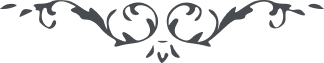 من آثار حضرة بهاءالله – نفحات الرحمن - 139 بديع، ص 195 – 196بسم الله الأقدس الأمنعسبحانك اللهم يا إلهي أسئلك بأسمآئك التي أحاطت الممكنات وصفاتك التي سبقت الكآئنات بأن تحفظ إمآئك اللائي أقبلن إلى وجهك وسمعن ندآئك في أيامك وقمن على ثنآئك وأمرك إنك أنت الله لا إله إلا أنت تشهد الذرات بفردانيتك والآيات بسلطنتك واقتدارك لا يمنعك شيء عن حكومتك إنك أنت المقتدر المتعالي العزيز الحكيم صل اللهم يا إلهي على أهل البهآء الذين ما منعتهم شؤونات القضآء عن التوجه إلى وجهك يا فاطر السمآء ومالك الأسمآء إنك أنت المتعالي العزيز الحكيم